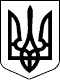 Новосанжарська селищна радаПолтавського району Полтавської області(сімнадцята сесія восьмого скликання)Р І Ш Е Н Н Я24 грудня 2021 року                      смт Нові Санжари                                    № 93Про затвердження проєкту землеустрою щодо відведення земельної ділянки площею 1,5395 га для ведення особистогоселянського господарства громадянціЗімовець М.М. в межах с. Стовбина ДолинаКеруючись статтями 12, 33, 118, 122, 186 Земельного кодексу України, статтею 50 Закону України «Про землеустрій», пунктом 34 статті 26 Закону України «Про місцеве самоврядування в Україні», розглянувши заяву громадянки Зімовець Марії Михайлівни про затвердження проєкту землеустрою щодо відведення земельної ділянки площею 1,5395 га та передачу її у власність для ведення особистого селянського господарства в межах с. Стовбина Долина, Полтавського району, Полтавської області, виготовлений ФОП Боярським Д.П., витяг з Державного земельного кадастру про земельну ділянку від 21.07.2021 року, враховуючи висновки галузевої постійної комісії селищної ради,селищна рада вирішила:		1. Затвердити громадянці Зімовець Марії Михайлівні проєкт землеустрою щодо відведення земельної ділянки для ведення особистого селянського господарства площею 1,5395 га, кадастровий номер 5323486400:00:002:0182, що знаходиться в межах с. Стовбина Долина, Полтавського району, Полтавської області.2. Передати у власність громадянці Зімовець Марії Михайлівні земельну ділянку загальною площею 1,5395 га кадастровий номер 5323486400:00:002:0182, для ведення особистого селянського господарства, що знаходиться в межах с. Стовбина Долина, Полтавського району, Полтавської області.3. Громадянці Зімовець М.М. зареєструвати земельну ділянку відповідно до чинного законодавства.4. Громадянці Зімовець М.М. використовувати земельну ділянку за цільовим призначенням.Селищний голова                                                            Геннадій СУПРУН